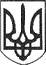 РЕШЕТИЛІВСЬКА МІСЬКА РАДАПОЛТАВСЬКОЇ ОБЛАСТІВИКОНАВЧИЙ КОМІТЕТРІШЕННЯ30 вересня 2019 року           	                                                                          № 150Про роботу дитячої школи мистецтв за 2018 рік та І півріччя 2019 року	 Керуючись ст. 32 Закону України „Про місцеве самоврядування в Україні” та заслухавши інформацію директора дитячої школи мистецтв за 2018 рік та І півріччя 2019 року, виконавчий комітет  Решетилівської міської радиВИРІШИВ:1. Інформацію про роботу дитячої школи мистецтв за 2018 рік та І півріччя 2019 року директора дитячої школи мистецтв Плюти В.Ю. взяти до відома (додається).2. Директору дитячої школи мистецтв Плюті В.Ю. в подальшому продовжувати роботу щодо покращення організації освітнього процесу за відповідними програмами та сприяти залученню учнів до проведення активної мистецької діяльності.3. Контроль за виконанням даного рішення покласти на відділ освіти, молоді, спорту, культури та туризму (Тітік М.С.).Заступник міського голови				                    Ю.С. ШинкарчукКордубан М.В.  2 13 80